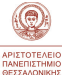 ΠΡΟΣ: ΤΟ ΑΡΙΣΤΟΤΕΛΕΙΟ ΠΑΝΕΠΙΣΤΗΜΙΟ ΘΕΣΣΑΛΟΝΙΚΗΣΤΜΗΜΑ: ΚΤΗΝΙΑΤΡΙΚΗΣ	Πρόταση Εκπόνησης Μεταδιδακτορικής ΈρευναςΕΠΙΘΕΤΟ:___________________________________________________________ ΟΝΟΜΑ:____________________________________________________________Τίτλος Μεταδιδακτορικής Έρευνας :____________________________________Προτεινόμενος/η Επιβλέπον/ουσα :_____________________________________ΠΕΡΙΛΗΨΗ(ΤΑΥΤΌΤΗΤΑ της προτεινόμενης έρευνας)ΠερίληψηΕισαγωγήΛέξεις - Κλειδιά (από 2 έως 5)Ανασκόπηση ερευνητικής περιοχήςΑντικείμενο έρευνας και στόχοιΘεματική περιοχή/έςΜεθοδολογία ΈρευναςΧρονοδιάγραμμαΕνδεικτική ΒιβλιογραφίαΑΝΑΛΥΤΙΚΑ ΣΤΟΙΧΕΙΑ ΤΗΣ ΠΡΟΤΑΣΗΣΔιευκρινίστε σε τι ακριβώς έγκειται η σημασία/χρησιμότητα και η πρωτοτυπία της προτεινόμενης έρευνας (300-400 λέξεις).Εξηγείστε τους βασικούς στόχους και υποθέσεις της προτεινόμενης έρευνας (200-400 λέξεις).Διευκρινίστε την ερευνητική μεθοδολογία που σκοπεύετε να χρησιμοποιήσετε. Δικαιολογείστε την καταλληλότητά της για τους στόχους/υποθέσεις της προτεινόμενης έρευνας (300-400 λέξεις).Προσδιορίστε την προβλεπόμενη διάρκεια των βασικών εργασιών/σταδίων εκπόνησης της έρευνας, όπως βιβλιογραφική ανασκόπηση, συλλογή και επεξεργασία ερευνητικού υλικού, διεξαγωγή πειραμάτων ή σεναρίων, σχεδιασμός λογισμικού, συγγραφή εκθέσεων και δημοσιεύσεων (300-600 λέξεις). Μπορείτε να χρησιμοποιήσετε το δωρεάν διαθέσιμο στο διαδίκτυο project timeline schedule.Διευκρινίστε το βαθμό ωριμότητας της προτεινόμενης έρευνας (λ.χ. προηγούμενες σχετικές επιστημονικές εργασίες/έρευνες/εφαρμογές ή επαγγελματικές δραστηριότητες εφόσον υπάρχουν) (200-400 λέξεις).Διευκρινίστε τους τρόπους διάχυσης των ερευνητικών αποτελεσμάτων (λ.χ. σε ποια συνέδρια/περιοδικά ή αυτοτελείς εκδόσεις θα επιδιώξετε την ανακοίνωση ή  δημοσίευσή τους) (100-300 λέξεις).Διευκρινίστε τη συνάφεια του προτεινόμενου θέματος με το γνωστικό αντικείμενο και το συνολικό ακαδημαϊκό (ερευνητικό/συγγραφικό/διδακτικό) έργο του επιβλέποντος μέλους ΔΕΠ ή ομότιμου καθηγητή  (100-300 λέξεις).Βεβαιώνω ότι έχω λάβει γνώση και εγκρίνω την ανωτέρω πρόταση Μεταδιδακτορικής ΈρευναςΟνοματεπώνυμο/Ιδιότητα						ΥπογραφήΠροτεινόμενου ΕπιβλέπονταΘεσσαλονίκη, ……/……./……